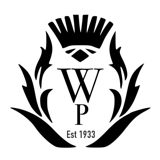 Wick Players- Membership Subscription Form (2021-2022)Please complete in block capitals. All details supplied below must be details of the new or renewing member. Each form is for one individual only.Title:…………………………………………Forename:………………………………………………………………………………………………………Surname:…………………………………………………………………………………………………………Address:………………………………………………………………………………………………………………………………………………………………………………………………………………………………Post Code:………………………………………………………………………………………………………Please do not fill your email address out in block capitals unless necessary.E-mail Address:…………………………………………………………………………………………………Contact Number:………………………………………………………………………………………………Please tick this box if you are gifting this membership to an individual, if not then please ignore: -PaymentCash Please do not post cash through the clubroom doors. Change must be exact.Cheques can be made payable to “ Wick Players ”.Bank transfer (Account number: 00183918, Sort code: 83-28-07) it is vital that you use your name as the reference ie- Reference: SMITH. Failure to do so will result in an unknown payment. If you are gifting membership to someone, then please reference their name as opposed to your own.BACS please send an e-mail to the treasurer so we can check that your payment has been received: Treasurer: Dawn Williamson (dawn.mcleod@me.com)Page 1 of 2. Please sign the following page.The following must be read and signed by the person becoming a member only, to declare that you are happy with the information you are submitting on this form, that it will be processed, and you will become a member of Wick Players.If you are under the age of 16 and will be classed as a junior member, a parent or guardian must sign this section.*I understand that my own details may be held by Wick Players digitally and on paper solely for the purpose of administering the membership list. My details will not be passed on to any third parties and I give permission for the secretary and other office bearers to contact me with matters regarding Wick Players.Signed………………………………………………………………………………………………………………………………Date……………………………………………………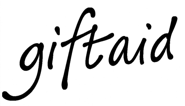 Gift Aid (Optional)Please complete only if you are a taxpayer. This section is be signed by the person becoming a member only.Please ignore if you are under the age of 16. Gift aid greatly increases the value of your membership fee. By reading and signing the declaration below, for every £1 we can claim back approximately £0.28 from Her Majesty’s Government.Signed………………………………………………………………………………………………………………………………Date……………………………………………………Please return your membership subscription form and payment to the club secretary, forms may also be sent via email.The Secretary, Wick Players, c/o Richmond House, 28 Thurso Road, Wick, Caithness, KW1 5LE.E-mail address: info@wickplayers.com | Contact number: 07838 197742Please take note that forms and payment must not be sent or posted to the Wick Players Clubrooms unless paying by cheque. Should cash be sent to the Wick Players Clubrooms, then action could result in failed membership or lost fees.If you are an adult member (aged 16 and over) and will be or are currently taking part in activities with the club then it is compulsory for you to complete, sign and adhere to the Wick Players Code of Conduct, sign the Wick Players Members Self-Declaration Form, and abide by the policies held and adopted by Wick Players. These policies are available to view and download from the club website (www.wickplayers.com) or you can request to view these within the Wick Players Clubrooms. If you have a change of address or if any of your contact details change, then please ensure to contact the club Secretary in order for these details to be updated.